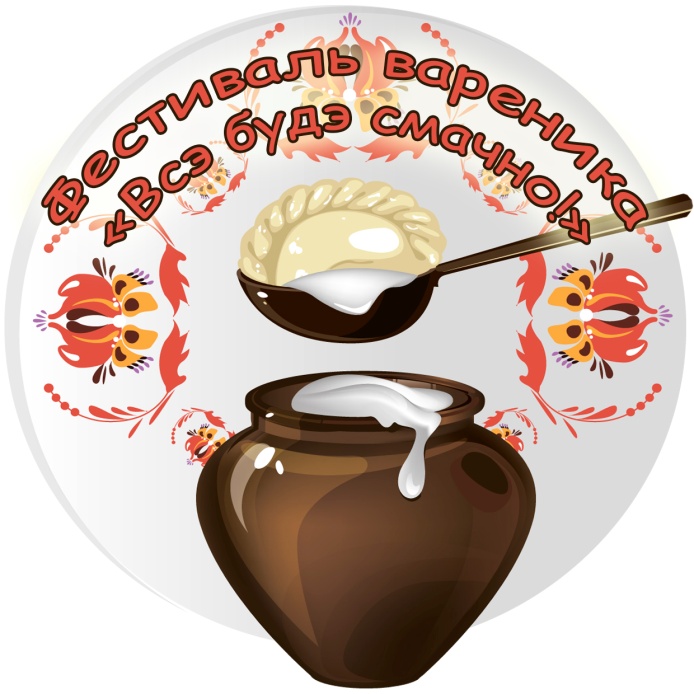 ПРОГРАММАФестиваль вареника «Всэ будэ смачно!» 30 июля 2016Место проведения: Романовский район, с. Гуселетово, База отдыха «Гуселетовские плесы».13.00 - Торжественное открытие Фестиваля вареника «Всэ будэ смачно!».13.00 - 13.30 - Шествие – парад участников фестиваля под девизом « Чтоб вы жили, как вареники в сметане!».13.30 - Начало работы «Вареничного торжка», «Смачных рядов»13.30 - Творческая презентация  выставок «А наши варенички  лучше!»14.30 - Конкурсы «Пан Вареник», конкурс частушек «Я вареники лепила…»15.00 - Рекорды фестиваля  - «Неукротимый пожиратель вареников»,  аукцион «Самый большой вареник»15.00 - Мастер-классы «Вареничное мастерство».15.00  Концертно-конкурсная программа  - выступление творческих фольклорных коллективов, солистов, народных ансамблей украинской песни, Разнообразие конкурсов и викторин.13.30 – 16.30 Работа площадок:детская площадка  «Вареники хваленики»: рисунки, игры с варениками, квест – игра «Скрыня  с варениками»;мини-фотостудия «Варенички»;спортивная площадка «Варенинг»: метание вареников, битье варениками на бревне, вареничные шахматы, конкурсы, соревнования15.00 - командный заплыв – эстафета для туристов из разных регионов – «Плавай в воде, как вареник в сметане!»16.30 - награждение участников фестиваля17.00 - закрытие праздникаОтъезд участников20.00- 00.00 ч.  Дискотека, фейерверк